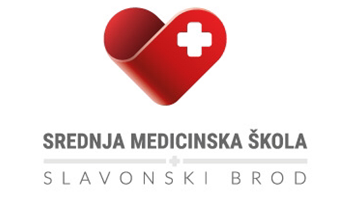 RASPORED  VJEŽBI U KABINETIMA I ZDRAVSTVENIM USTANOVAMA ZA                                                        1. B RAZRED FIZIOTERAPEUTSKI TEHNIČAR/TEHNIČARKA		Školska godina 2020./2021.NASTAVNI TJEDANRAZREDGRUPAPREDMET/ODJEL/RADNO VRIJEME22.22.2.-26.2.1.B2.Uvod u rehabilitaciju – školski kabinet   petak   5.,6.,7. sat I. smjena22.22.2.-26.2.1.B1.Osnove zdravstvene njege– školski kabinet   petak   5.,6.,7. sat I. smjena